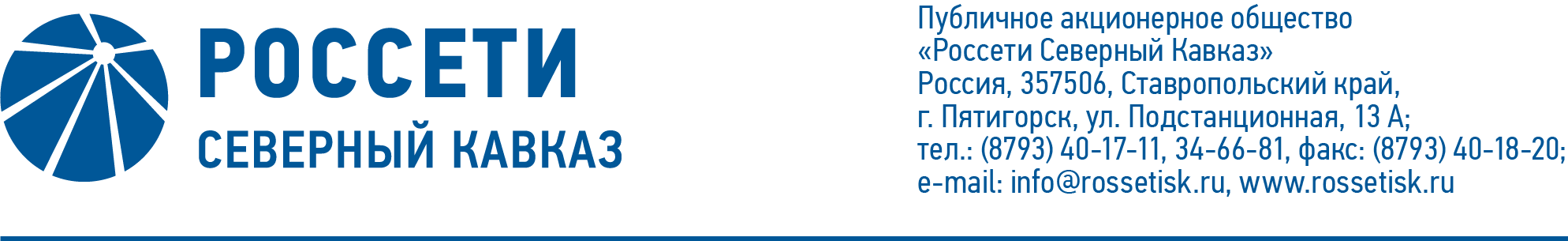 ПРОТОКОЛ № 481заседания Совета директоров ПАО «Россети Северный Кавказ»Место подведения итогов голосования: Ставропольский край, 
г. Пятигорск, пос. Энергетик, ул. Подстанционная, д. 13а.Дата проведения: 09 декабря 2021 года.Форма проведения: опросным путем (заочное голосование).Дата подведения итогов голосования: 09 декабря 2021 года, 23:00.Дата составления протокола: 13 декабря 2021 года.Всего членов Совета директоров ПАО «Россети Северный Кавказ» - 11 человек.В заочном голосовании приняли участие (получены опросные листы) члены Совета директоров:Гончаров Юрий ВладимировичГребцов Павел ВладимировичКапитонов Владислав АльбертовичКраинский Даниил ВладимировичЛевченко Роман АлексеевичМайоров Андрей ВладимировичМольский Алексей ВалерьевичПалагин Виктор НиколаевичПрохоров Егор ВячеславовичСасин Николай ИвановичКворум имеется.Повестка дня:О внесении изменений в Положение о материальном стимулировании Генерального директора ПАО «Россети Северный Кавказ».Об утверждении Стандарта и Регламента бизнес-планирования 
ПАО «Россети Северный Кавказ» в новых редакциях.Об утверждении Политики внутреннего аудита ПАО «Россети Северный Кавказ» в новой редакции.Итоги голосования и решения, принятые по вопросам повестки дня:Вопрос № 1. О внесении изменений в Положение о материальном стимулировании Генерального директора ПАО «Россети Северный Кавказ».Решение:Внести изменения в Положение о материальном стимулировании Генерального директора ПАО «Россети Северный Кавказ», утвержденное решением Совета директоров Общества 10.06.2011 (протокол от 15.06.2011 
№ 76), согласно приложению 1 к настоящему решению Совета директоров Общества.Голосовали «ЗА»: Гончаров Ю.В., Гребцов П.В., Капитонов В.А., 
Краинский Д.В., Левченко Р.А., Майоров А.В., Мольский А.В., Палагин В.Н., Прохоров Е.В., Сасин Н.И.«ПРОТИВ»: нет. «ВОЗДЕРЖАЛСЯ»: нет.Решение принято.Вопрос № 2. Об утверждении Стандарта и Регламента бизнес-планирования 
ПАО «Россети Северный Кавказ» в новых редакциях.Решение:1.	Утвердить Стандарт и Регламент бизнес-планирования ПАО «Россети Северный Кавказ» в новых редакциях в соответствии с приложениями 2 и 3 к настоящему решению Совета директоров Общества и обеспечить их применение начиная с процесса бизнес-планирования на период с 2022 года и далее.2.	Установить, что процесс подготовки и согласования ежеквартальных отчетов об исполнении бизнес-плана Общества за 2021 год, а также ежеквартальных отчетов об исполнении сводного на принципах РСБУ и консолидированного на принципах МСФО бизнес-планов Группы Общества за 2021 год осуществляется в соответствии со Стандартом и Регламентом бизнес-планирования Общества, утвержденными решением Совета директоров Общества от 10.08.2017 (протокол № 311 от 14.08.2017).Голосовали «ЗА»: Гончаров Ю.В., Гребцов П.В., Капитонов В.А., 
Краинский Д.В., Левченко Р.А., Майоров А.В., Мольский А.В., Палагин В.Н., Прохоров Е.В., Сасин Н.И.«ПРОТИВ»: нет. «ВОЗДЕРЖАЛСЯ»: нет.Решение принято.Вопрос № 3. Об утверждении Политики внутреннего аудита ПАО «Россети Северный Кавказ» в новой редакции.Решение:1.	Утвердить Политику внутреннего аудита ПАО «Россети Северный Кавказ» в новой редакции согласно приложению 4 к настоящему решению Совета директоров ПАО «Россети Северный Кавказ».2.	Признать утратившей силу Политику внутреннего аудита 
ПАО «МРСК Северного Кавказа», утвержденную решением Совета директоров ПАО «МРСК Северного Кавказа» от 13.12.2019 (протокол от 16.12.2019 № 402), с даты принятия настоящего решения Совета директоров ПАО «Россети Северный Кавказ».Голосовали «ЗА»: Гончаров Ю.В., Гребцов П.В., Капитонов В.А., 
Краинский Д.В., Левченко Р.А., Майоров А.В., Мольский А.В., Палагин В.Н., Прохоров Е.В., Сасин Н.И.«ПРОТИВ»: нет. «ВОЗДЕРЖАЛСЯ»: нет.Решение принято.Председатель Совета директоров		        А.В. МольскийКорпоративный секретарь 		       С.В. Чистов